Lodging ItineraryLodging ItineraryHotel Bed and Breakfast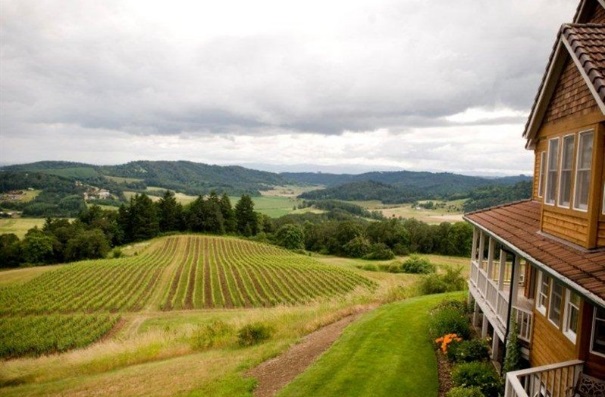 Youngberg Hill Vineyard – McMinnville Oregon 
Location:10660 Youngberg Hill Road , McMinnville, OR 97128 US
Guest Type:LeisurePrice:Mid Scale$220 nightlyStyle & Function:
Bed and BreakfastHotel Spa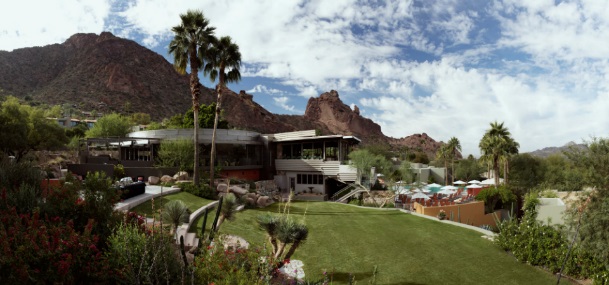 Sanctuary Camelback Mountain Resort and Spa – Scottsdale Arizona 
Location:5700 East McDonald Drive
Scottsdale, AZ 85253
Guest Type:LeisurePrice:UpScale$650 nightlyStyle & Function:
Spa and VacationHotel Extended Stay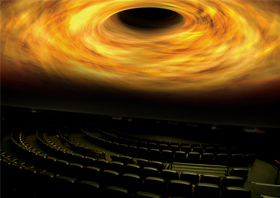 Residence Inn Airport– Salt Lake City Utah 
Location:4883 West Douglas Corrigan Way Salt Lake City, UT 84116
Guest Type:BusinessPrice:Economy$160 nightlyStyle & Function:
Extended Stay